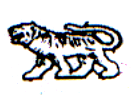 АДМИНИСТРАЦИЯ МИХАЙЛОВСКОГО МУНИЦИПАЛЬНОГО РАЙОНА ПРИМОРСКОГО КРАЯП О С Т А Н О В Л Е Н И Е___________                            с. Михайловка                                         № ______О внесении изменений в постановлениеадминистрации Михайловского муниципального района от 16.03.2015 г. № 253-па «Об организации проведения государственной итоговой аттестации в форме единого государственного экзамена в общеобразовательных учреждениях Михайловского муниципального района в 2015 году»В связи с допущенной технической ошибкой,  администрация Михайловского муниципального районаПОСТАНОВЛЯЕТ:1.Внести в постановление администрации Михайловского муниципального района от 16.03.2015 г. № 253-па «Об организации проведения государственной итоговой аттестации в форме единого государственного экзамена в общеобразовательных учреждениях Михайловского муниципального района в 2015 году»следующие изменения:1.1.Пункт 6.1 раздела 6  изложить  в новой редакции:«6.1. обеспечить финансирование проведения ЕГЭ в пределах утвержденных бюджетных ассигнований Муниципальным казенным образовательным учреждением «Методическая служба обеспечения образовательных учреждений».	2. Управлению культуры и внутренней политики (Никитина) опубликовать настоящее постановление в общественно-политической газете «Вперед». 	3. Муниципальному казённому учреждению «Управление по организационно-техническому обеспечению деятельности администрации Михайловского муниципального района» (Шевченко) разместить настоящее постановление на официальном сайте администрации Михайловского муниципального района.	4. Настоящее постановление вступает в силу с момента его опубликования.	5. Контроль за выполнением настоящего постановления возложить на заместителя главы администрации муниципального района Н.В. Андрущенко.Глава Михайловского муниципального района Глава администрации  районаА.И. Чеботков